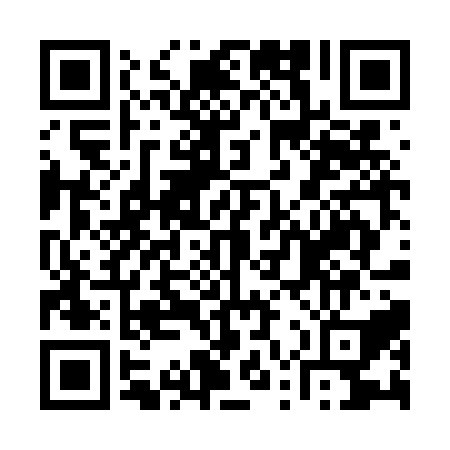 Prayer times for Adam Khel Kili, PakistanWed 1 May 2024 - Fri 31 May 2024High Latitude Method: Angle Based RulePrayer Calculation Method: University of Islamic SciencesAsar Calculation Method: ShafiPrayer times provided by https://www.salahtimes.comDateDayFajrSunriseDhuhrAsrMaghribIsha1Wed3:525:2512:113:546:598:312Thu3:515:2412:113:546:598:323Fri3:505:2312:113:547:008:334Sat3:485:2212:113:547:018:355Sun3:475:2112:113:557:028:366Mon3:465:2012:113:557:028:377Tue3:455:1912:113:557:038:388Wed3:435:1812:113:557:048:399Thu3:425:1712:113:557:058:4010Fri3:415:1612:113:557:068:4111Sat3:405:1612:113:557:068:4212Sun3:395:1512:113:557:078:4313Mon3:375:1412:113:557:088:4514Tue3:365:1312:113:557:098:4615Wed3:355:1312:113:557:098:4716Thu3:345:1212:113:567:108:4817Fri3:335:1112:113:567:118:4918Sat3:325:1012:113:567:128:5019Sun3:315:1012:113:567:128:5120Mon3:305:0912:113:567:138:5221Tue3:295:0912:113:567:148:5322Wed3:295:0812:113:567:148:5423Thu3:285:0712:113:567:158:5524Fri3:275:0712:113:567:168:5625Sat3:265:0612:113:577:178:5726Sun3:255:0612:113:577:178:5827Mon3:255:0612:123:577:188:5928Tue3:245:0512:123:577:199:0029Wed3:235:0512:123:577:199:0130Thu3:235:0412:123:577:209:0231Fri3:225:0412:123:587:209:03